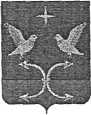 АДМИНИСТРАЦИЯ НЕЧАЕВСКОГО СЕЛЬСКОГО ПОСЕЛЕНИЯ КОРСАКОВСКОГО РАЙОНА ОРЛОВСКОЙ ОБЛАСТИПОСТАНОВЛЕНИЕ27.10.2023 года                                                                                 №22  д.НечаевоОтчёт об исполнении бюджета за 9 мясяцев 2023года.Заслушав информацию бухгалтера администрации Нечаевского сельского поселения Верзулову Ю.В. об исполнении бюджета Нечаевского сельского поселения за 9 месяцев 2023 года, отметим, что доходная часть бюджета исполнена на 84.0 %, при плане 1340.3 тыс.руб., факт 1130.8 тыс. руб.Расходная часть бюджета за 9 месяцев 2023 год при плане 1556.3 тыс.руб.  факт 1204.9 исполнено 77 %.Согласно ст. 43 ч. 5 Положения о бюджетном процессе в Нечаевском сельском поселении постановляю:          1.Утвердить  отчёт  об исполнении  бюджета Нечаевского  сельского
поселения за 9 месяцев 2023 года.          2.Направить  данное   постановление   в  Нечаевский   сельский  Совет
народных депутатов для информации.          3.Постановление разместить на официальном Интернет-сайте администрации Корсаковского района, сельские поселение.      Менеджер Нечаевского                                             М.Ю.Корнеско                                                                                                        Приложение к постановлению №22 от  27.10.2023год.            Сведения о численности муниципальных служащих и работников муниципальных учреждений, фактических  затрат на их содержание  за 9 месяцев 2023 годИСПОЛНЕНИЕ ДОХОДНОЙ ЧАСТИ  БЮДЖЕТА   НЕЧАЕВСКОГО  СЕЛЬСКОГО   ПОСЕЛЕНИЕЯ    ЗА 9 месяцев 2023 год.ИСПОЛНЕНИЕ  РАСХОДНОЙ  ЧАСТИ   БЮДЖЕТА НЕЧАЕВСКОГО СЕЛЬСКОГО ПОСЕЛЕНИЯ   ЗА 9 месяцев 2023 годДенежное содержание фактически за    2022годУтверждено штатных единиц по должностям  в штатном  расписании на отчетную дату на 01.07.2023г.Среднесписочная численность за отчетный период (человек)Работники органа местного самоуправления муниципальные служащие и работники замещающие должности, не являющиеся должностями муниципальной службы628,622Наименование доходовПланФакт%   исполн.Налог на доходы  физических лиц65.076,9108Налог на имущество физ.лиц8.53,035Земельный  налог42.2-29.8-70Прочие  доходы               0.00.00Единый сель. налог151.07.14Госпошлина0.00.00Штрафы0,00.00Итого собственных доходов:266.757.2120Дотации651,5651,5100Дотация на сбаланс. бюджета363,7363,7100Субвенции  бюджетам поселений по первичному воинскому учету58,458,4100Иные межбюджетные трансферты0.00.00Возрат излишне уплаченных налогов0.00.0Итого безвозмездных поступлений:1073,61073,6100ВСЕГО:1340.31130,884Наименование расходов ПланФакт% испол.Общегосударст. Вопросы1451.91100.476    в т.ч.            глава521.4384.974	Аппарат930.5715.577                          резервный фонд0.00.0                     другие общегос. вопросы0.00.0Выборы0.00.0Передача полномочии0.00.0Исполнение перв.воинского учета41.841.8100Национальная экономики0.00.0Жилищное комуннальное хозяйства0.00.0100Культура62.562.5100Физическая культура и спорт00Пенсионное обеспечение0.00.0ИТОГО:1556.31204,977